Du weißt noch nicht, was du nach der Schule tun willst?Du hast schon einen Traumberuf im Visier, aber keine Ahnung wie du dein Berufsziel erreichen kannst?Du willst wissen, was man nach der Schule noch machen kann?Du hast schon viele Bewerbungen geschrieben, aber bisher ohne Erfolg?Du fragst dich, ob es Alternativen zu deinem Traumberuf gibt?informiere dich bei deinem Berufsberater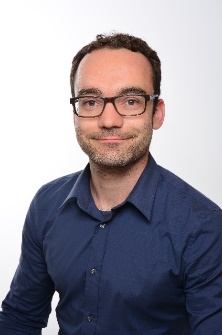 Zuständiger Berufsberater:Max HinsbergerAgentur für Arbeit Kelheim	Lederergasse 293309 KelheimNächste Sprechstunde:Kontaktmöglichkeiten:Hotline: 0800 4 55 55 00 (Mo-Fr 8-18 Uhr)